ACTIVE SHOOTER PREPARATION - RCGCDon't wait until it happens. Have a plan now!Familiarize yourself with your environment.   Know how to lock your door(s).Know your escape routes (exits) and alternate escape routes to parking lots, vehicles, wooded areas, etc.Talk to your co-workers about a preplanned response to help each otherIdentify ways to lock or barricade your areaPractice! Practice! Practice!Information to provide to 911 operators:Location of the shooter  (building, room, hallways, etc.)Number of shootersPhysical description of shooters (white male, red jacket, 5 foot 9 inches tall, green pants)Number and type of weapons shooter has (if known, handgun, rifle, shotgun)Number of potential victims at locationWHEN THE SHOOTING STARTS...
Have an escape route and an action plan in mind                                        Leave your belongings behind
Evacuate, regardless of whether others agree to follow                               Help others escape, if possible
Do not attempt to move the wounded                                                          Keep your hands visible
Prevent others from entering where the active shooter may be located      Call 911 when you are safe 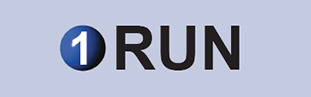 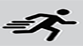 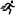 
Hide in an area out of the shooter’s view   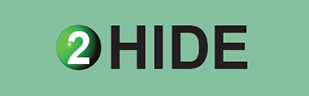 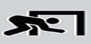 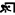 Silence cell phones (including vibrate mode) and remain quiet and still
Lock doors and block entry to your hiding place (use chairs, tables, bookcases, file cabinets, etc.)
Shut off lights, stay out of sight and remain calm


If your life is in imminent danger, you may have to fight the attacker   Attempt to incapacitate the shooter
Act with as much physical aggression as possible.     Meet violence with violence.
Improvise weapons: chairs, fire extinguishers, and anything that is an impact weapon\ Do not back down!                                      Commit to your actions. Stand united with others.                               YOUR LIFE DEPENDS UPON IT! 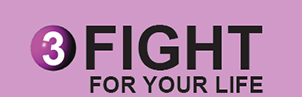 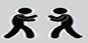 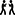         Source:  http://lasd.org/active-shooting.html                                  Contact RCGC Security for questions: 856-681-6287